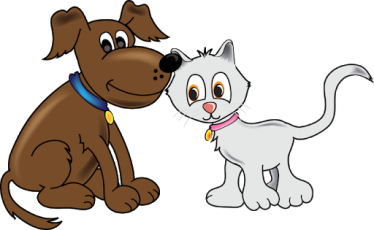 Leigh Dogs & Cats HomePre-Adoption Application FormLeigh Dogs & Cats HomePre-Adoption Application Form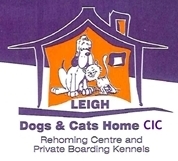 NAME OF PET you are interested in:NAME OF PET you are interested in:Your Name:Your Name:Your Address:Your Address:Your Address:Your Address:Main Contact Number:Main Contact Number:Alternative  Number:Alternative  Number:Email Address:Email Address:ABOUT YOUR HOME:ABOUT YOUR HOME:ABOUT YOUR HOME:ABOUT YOUR HOME:Number of adults:                   Number of children:                   Age of children:Number of adults:                   Number of children:                   Age of children:Number of adults:                   Number of children:                   Age of children:Number of adults:                   Number of children:                   Age of children:All members of the household are aware and in agreement with this application        YES / NOAll members of the household are aware and in agreement with this application        YES / NOAll members of the household are aware and in agreement with this application        YES / NOAll members of the household are aware and in agreement with this application        YES / NOThe household is ready and willing to accept a new pet within the next 7 days             YES / NOThe household is ready and willing to accept a new pet within the next 7 days             YES / NOThe household is ready and willing to accept a new pet within the next 7 days             YES / NOThe household is ready and willing to accept a new pet within the next 7 days             YES / NOIs someone in the household generally at home all day?                                                    YES / NOIs someone in the household generally at home all day?                                                    YES / NOIs someone in the household generally at home all day?                                                    YES / NOIs someone in the household generally at home all day?                                                    YES / NOIf NO, how many days are you regularly not at home?  If NO, how many days are you regularly not at home?  If NO, how many days are you regularly not at home?  If NO, how many days are you regularly not at home?  And for how long on average?And for how long on average?And for how long on average?And for how long on average?Is your lifestyle generally:               SEDENTARY / MODERATELY ACTIVE / ACTIVE / VERY ACTIVEIs your lifestyle generally:               SEDENTARY / MODERATELY ACTIVE / ACTIVE / VERY ACTIVEIs your lifestyle generally:               SEDENTARY / MODERATELY ACTIVE / ACTIVE / VERY ACTIVEIs your lifestyle generally:               SEDENTARY / MODERATELY ACTIVE / ACTIVE / VERY ACTIVEDo you have a garden/yard?   YES / NODo you have a garden/yard?   YES / NOIs this exclusively for your use?                     YES / NOIs this exclusively for your use?                     YES / NODo you have a garden/yard?   YES / NODo you have a garden/yard?   YES / NOIs it fully fenced / secured?                            YES / NOIs it fully fenced / secured?                            YES / NOIs your home: OWNED / RENTEDIs your home: OWNED / RENTEDIf RENTED do you have permission               YES / NO                  from the Landlord to keep pets?      (we will ask to see this)If RENTED do you have permission               YES / NO                  from the Landlord to keep pets?      (we will ask to see this)Would you describe the area you live as:    TOWN or CITY CENTRE / URBAN / SUBURBAN / RURALWould you describe the area you live as:    TOWN or CITY CENTRE / URBAN / SUBURBAN / RURALWould you describe the area you live as:    TOWN or CITY CENTRE / URBAN / SUBURBAN / RURALWould you describe the area you live as:    TOWN or CITY CENTRE / URBAN / SUBURBAN / RURALPlease give details:Please give details:Please give details:Please give details:Do you have LOCAL access to other exercise areas? PARK / PLAYING FIELD / BEACH / OTHER      YES / NODo you have LOCAL access to other exercise areas? PARK / PLAYING FIELD / BEACH / OTHER      YES / NODo you have LOCAL access to other exercise areas? PARK / PLAYING FIELD / BEACH / OTHER      YES / NODo you have LOCAL access to other exercise areas? PARK / PLAYING FIELD / BEACH / OTHER      YES / NOPlease give details:Please give details:Please give details:Please give details:Where will your new pet stay when you are not home / overnight?Where will your new pet stay when you are not home / overnight?Where will your new pet stay when you are not home / overnight?Where will your new pet stay when you are not home / overnight?Do you already own any:           Dogs?  YES / NO       Cats?  YES / NO      Other Pets?   YES / NODo you already own any:           Dogs?  YES / NO       Cats?  YES / NO      Other Pets?   YES / NODo you already own any:           Dogs?  YES / NO       Cats?  YES / NO      Other Pets?   YES / NODo you already own any:           Dogs?  YES / NO       Cats?  YES / NO      Other Pets?   YES / NODetails:Details:Details:Details:What previous pet experience do you have?What previous pet experience do you have?What previous pet experience do you have?What previous pet experience do you have?Have you adopted from Leigh Dogs & Cats Home previously?Have you adopted from Leigh Dogs & Cats Home previously?Have you adopted from Leigh Dogs & Cats Home previously?Have you adopted from Leigh Dogs & Cats Home previously?Why did you choose this pet & what makes your home a good match for them?Why did you choose this pet & what makes your home a good match for them?Why did you choose this pet & what makes your home a good match for them?Why did you choose this pet & what makes your home a good match for them?